Vyacheslav Ivanov	30 may  1985  Live in Moscow RussiaContact information:+7(926) 187-4535 viacheslavivanov@yandex.ru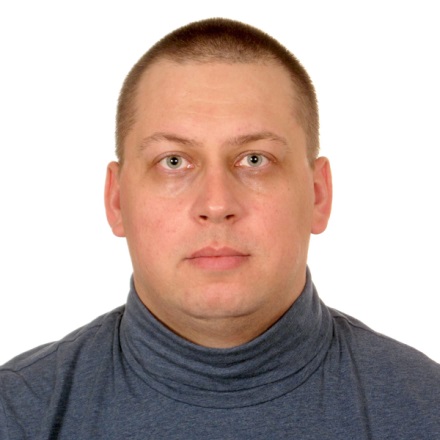 Working Experience.January 2011 – until now                                               Intelis LLC (v-or.ru)Key account manager- Responsible for the development and operation of corporate direction;
- no network clients;
- Implementation of Windows for SUVs in the B2B channel (UAZ, Niva, sable);
- Work with corporate (permanent) customers (retail and wholesale stores, service stations) ;
- Identification of needs;
- Planning of sales;
- Project negotiations, analysis of sales;
- Search for new corporate clients (personal meetings, specialized forums (Uazbuka, drive), social networks);
- Ordering of goods under the client project, control from order to receipt;
- Purchasing, logistics, orders, reporting, movement order;
- Procurement (about 50 SKY);
- 10% of the operational tasks;
- Placement of advertising materials in the Internet (thematic sites, forums);
- Website creation to promote and unify the order.
- Participation in developmen.August  2008 - February 2010 гг.                                             OTIS (Otis.com)Manager contract compliance- The activities of the Treasury of the company regarding contract compliance; 
- Conducting telephone conversations, visits to contractors, preparation of plan of measures on repayment of debts on contracts; 
- Development of report templates in Excel; 
- List generation and mailing of letters, claims, statements project statement, debtors; 
- Restructuring, Bank guarantees, letters of guarantee, amendment to the financial terms of contracts, negotiation of additional agreements; 
- Organization of the work group on collection of receivables; 
- Organization of work of the responsible employees of the regional network; 
- Control of work of employees of the regional network (meetings, reporting); 
- Reporting to higher management about the work done; 
- Interaction with adjacent departments of the company; 
- Working closely with accounting to close month; 
- Daily monitoring of cash flow, pay bills; 
- Coordination of invoicing of problematic contracts; 
- Drafting of the action plan on problem contracts; 
- Approval of changes to the timing, methods and terms of payment on problem contracts; 
- Approval of debt relief on the expiry of the limitation period; 
- The compilation and maintenance of list of TOP 10 debtors; 
- Identifying and developing stages of interaction with the TOP 10 debtors; 
- In certain situations, restoring, copying, coordination of full package of documents on problem contracts; 
- The planning figures for the period, preparing the materials about the status of accounts receivable; 
- Development of anti-crisis measures on reduction of losses; 
- Civil proceedings (together with legal Department)March 2007 – May 2008                                                        MDMBank LLC  (MDMBank.ru)Chief specialist- Debt collection up to 90 days; 
- The group's management of debt collection in the amount of 20 people; 
- Payments control; 
- Interaction with adjacent departments; 
- Control of work of employees of Bank branches in the area of debt collection; 
- Training of employees in methods of work; 
- Monitoring employees in terms of conducting telephone negotiations; 
- The evaluation of the unit; 
- Working with statistics; 
- Creating a schedule; 
- Calculation of awards by results of work for the period; 
- 10,000 customers a week at work; 
- Reporting on the work done.January 2006 -March 2007                                                      MDMBank LLCCall center specialist- Handling incoming calls;
- Advising clients of the Bank issues plastic cards;
- Advising clients of the Bank and third parties regarding services of the Bank;
- Registration of actions in the system;
- Performing duties of shift supervisor when night work;
- Interaction with adjacent units;
- Decision of disputes;
- Accepting applications about unlock cards, blocking cards ATM, BCS;
- Compliance with the Bank policy on dealing with customers.Education.Moscow city psychological and pedagogical University. (MGPPU.ru)Higher. Full-time. Social psychologist qualification. Diploma 2002 – 2007 years.Key skills.Computer skills at user level. (Internet, Office applications, office Equipment)Driving license cat. B (10 + years)For more information.In marriage do not consist.Children do not have.Bad habits no. Active in sports (powerlifting)